त्रिपुरा विश्वविद्यालयTRIPURA UNIVERSITY 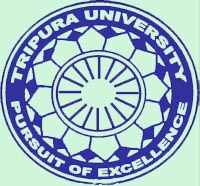                     (केंद्रीय विश्वविद्यालय)(A Central University)सुर्यमनि नागर -799022, अगरतला, त्रिपुराSURYAMANINAGAR – 799022, Agartala, Tripura=====================================================================================PBAS PROFORMA FOR PROMOTION OF TEACHERS UNDER CAREER ADVANCEMENT SCHEME (CAS) [As Per UGC (Minimum Qualifications for Appointment of Teachers and Other Academic Staff in Universities and Colleges and Measures for the Maintenance of Standards in Higher Education, Regulations, 2018]For Promotion: Assistant Professor (Academic Level 10) to Assistant Professor (Senior Scale/Academic Level 11),Assistant Professor (Senior Scale/Academic Level 11) to Assistant Professor (Selection Grade/Academic Level 12),Assistant Professor (Selection Grade/Academic Level 12) to Associate Professor (Academic Level 13A),Associate Professor (Academic Level 13A) to Professor (Academic Level 14)Application for promotion from Academic Level________   to Academic Level __________Name : ________________________________________Department: ___________________________________ Faculty: __________________________________ NOTE: The research scores claimed by the applicant must be based on objectively verifiable criteria, and supported with documentary evidence, otherwise that research score will not be considered. PLEASE READ THE INSTRUCTIONS FOR EACH CATEGORY CAREFULLY, AND FOLLOW THEM.PART – AGENERAL INFORMATION AND ACADEMIC BACKGROUNDACADEMIC QUALIFICATIONS (Post Graduation onwards):* Enclose documents in case any academic qualification acquired during the evaluation period. RECORD OF ACADEMIC SERVICE PRIOR TO JOINING THE TRIPURA UNIVERSITY (Please Attach Relevant Appointment Order and Certificates of Service Experience) RECORD OF SERVICE IN THE TRIPURA UNIVERSITY FROM DATE OF JOINING AS REGULAR TEACHER:  Periods of duration spent by the teacher on Different kinds of leave during assessment period.TEACHING EXPERIENCE: P.G. Classes (in Years)	       :________Period: From_________ To__________Integrated: MA / MSc (in years) :________Period: From_________ To__________U.G. Classes (in years)             : ________Period: From_________ To__________Ph.D Course Work Teaching :________Period: From_________ To__________RESEARCH EXPERIENCE: (excluding M.Phil/ Ph.D Duration)		   Total Number of Years			: _______ (From__________To_____________)Years Spent in M. Phil. 			: ____________Years Spent in Ph.D.				: _____________Post  Doctoral Research Experience as research scientist, research associate etc. (in yrs) : AWARDS /PRIZES/HONOURS/ RECOGNITIONS :__________________________________________________________________________________________________________________________________________________FIELDS OF SPECIALIZATION IN THE SUBJECT/DISCIPLINE:___________________________________________________________-------------------------------------------------------------------------------------------------------------------------------------------------------------------------------------------------------------------------------------------------------------------ORIENTATION/REFRESHER COURSE/ RESEARCH METHODOLOGY ATTENDED DURING THE ASSESSMENT PERIOD (ATTACH CERTIFICATES)WORKSHOP / SYLLABUS UP-GRADATION WORKSHOP / TRAINING TEACHING-LEARNING-EVALUATION, TECHNOLOGY PROGRAMMES / FACULTY DEVELOPMENT PROGRAMMES (As per UGC 2018 guidelines) / MOOCS COURSE (WITH E CERTIFICATION) / DEVELOPMENT OF E-CONTENTS IN FOUR-QUADRANTS / DEVELOPMENT OF MOOC‘S COURSE DURING THE ASSESSMENT PERIOD: (ATTACH CERTIFICATES/PROOF)ANY OTHER RELEVANT INFORMATION (if any):   __________________________________________________________________________________________________________________________________________________________________________________________________________________________________________________________________PART-BAPPENDIX IITable 1 Assessment Criteria and Methodology for University Teachers* Should be claimed by the applicant with supporting documents.Note. Number of years to be filled as per the requirement of the residency period.APPENDIX IITable 2                                                                      Academic/Research Score(Assessment must be based on evidence produced by the teacher such as; copy(ies) of publications, project sanction letter, utilization and completion certificates issued by the University and acknowledgements for patent filing and approval letters, students’ Ph.D. award letter, etc.) RESEARCH PAPERS IN PEER-REVIEWED OR UGC LISTED JOURNALS*Impact factor to be determined as per Thomson Reuters list.PUBLICATIONS (OTHER THAN RESEARCH PAPERS)Note: Attach front, index and back pages justifying the claim showing the ISBN/ISSN No.CREATION OF ICT MEDIATED TEACHING LEARNING PEDAGOGY AND CONTENT AND DEVELOPMENT OF NEW AND INNOVATIVE COURSES AND CURRICULA.* Each activity should be claimed by the applicant with supporting documents.RESEARCH GUIDANCE (a). Ph.D. awarded / Thesis submitted** Submit Ph.D. Notification/Certificate of Submission M.Phil./P.G. awarded *(Project/ Dissertation)* M.Phil certificate issued by COE; P.G. Dissertation/ project completion certificate issued by concerned HOD.(b) Research projects completed Research projects ongoing:Consultancy (a) PATENTS (b) *Policy Document (Submitted to an International body/organization like UNO/UNESCO/World Bank/International Monetary Fund etc. or Central Government or State Government)(c) Awards/Fellowship*INVITED LECTURES / RESOURCE PERSON/ PAPER PRESENTATION IN SEMINARS/ CONFERENCES/FULL PAPER IN CONFERENCE PROCEEDINGS (Paper presented in Seminars/Conferences and also published as full paper in Conference Proceedings will be counted only once)NOTE: Paper presented if part of edited book or proceeding then it can be claimed only once. For joint supervision of research students, the formula shall be 70% of the total score for Supervisor and Co-supervisor. Supervisor and Co-supervisor, both shall get 7 marks each.*For the purpose of calculating research score of the teacher, the combined research score from the categories of 5(b). Policy Document and 6. Invited lectures/Resource Person/Paper presentation shall have an upper capping of thirty percent of the total research score of the teacher concerned.  The research score shall be from the minimum of three categories out of six categories.APPLICANT CLAIMED SCORE:________________________DeclarationI, __________________________________________ hereby solemnly certify that the information provided in this application form is true and correct to the best of my knowledge and belief. Place: 					      Signature of the applicant _____________________                   Date:					               DesignationForwarded by:* Dean in case the applicant is Head/ Head(i/c)IQAC Verified Score: ________________________Detailed Distribution of Research Score of Table-2 ******************************Name (in Block Letters):               Father’s Name (in Block Letters):Mother’s Name (in Block Letters):Date of Birth  and  Age:Gender:Nationality:Category (SC/ST/OBC/General):Current Designation:Current Pay Scale/Grade Pay/Academic level:Date of Initial Appointment and Stage with Pay Scale/ Academic level at Tripura University:Position, Stage and Grade Pay / Academic level applied for:Date of Last Promotion:Date of Eligibility for Promotion:Address for correspondence (with Pin Code):Permanent Address (with Pin Code):Mobile Telephone Number:Landline Telephone Number (with code):E-Mail ID:QualificationsCollege  / UniversityYear of PassingMarks Obtained /Out of  Or CGPA GradeClasswith %EnclosurePost Graduate Degree (PG)       Integrated IMA/IMSc/IMS (UG-PG)M. Phil.Ph.D in Other Degrees (if any)InstitutionDesignationNature ofappointment (Regular/ Fixed term/Temporary/ Ad-hoc/  Part-time)/Guest FacultyNature ofDutiesPay-Scale / Pay band and AGP/ Academic levelDurationDurationExperienceExperienceRequiredminimumqualificationfor the postHighestdegreeobtained atthe time ofappointmentRemarksEncl. No.InstitutionDesignationNature ofappointment (Regular/ Fixed term/Temporary/ Ad-hoc/  Part-time)/Guest FacultyNature ofDutiesPay-Scale / Pay band and AGP/ Academic levelFromToYearMonthsRequiredminimumqualificationfor the postHighestdegreeobtained atthe time ofappointmentRemarksEncl. No.LevelDesignationPay Scale and AGPDurationDurationExperienceExperienceRemarksEncl. No.LevelDesignationPay Scale and AGPFrom(dd/mm/yyyy)To(dd/mm/yyyy)YearMonthRemarksEncl. No.Type of leaveDurationDurationEnclosureType of leaveFrom(dd/mm/yyyy)To(dd/mm/yyyy)Maternity / Child care/ study/medical/extraordinary/deputationOther long leave (CL/Duty leave/official duty, EL  etc. are not required to be mentioned)Period of M.Phil.Period of M.Phil.Name of  Institute/ UniversityResearch Topic (Dissertation)Date of Notificationof result conferringthe degreeEncl. No.FromToName of  Institute/ UniversityResearch Topic (Dissertation)Date of Notificationof result conferringthe degreeEncl. No.(1)(1)(2)(3)(4)Period of Ph.DPeriod of Ph.DName of  Institute/ UniversityResearch Topic (Dissertation)Date of Notificationof result conferringthe degreeEncl. No.FromToName of  Institute/ UniversityResearch Topic (Dissertation)Date of Notificationof result conferringthe degreeEncl. No.(1)(1)(2)(3)(4)Sl. NoParticularsPlaceDurationDurationSponsoring AgencyEncl. No.Sl. NoParticularsPlaceFromToSponsoring AgencyEncl. No.Sl. NoParticularsPlaceDurationDurationSponsoring AgencyEncl. No.Sl. NoParticularsPlaceFromToSponsoring AgencyEncl. No.010203Teaching Activity (Classes taught includes sessions on tutorials, lab and other teaching related activities) (Give semester-wise details, wherever necessary)Teaching Activity (Classes taught includes sessions on tutorials, lab and other teaching related activities) (Give semester-wise details, wherever necessary)Teaching Activity (Classes taught includes sessions on tutorials, lab and other teaching related activities) (Give semester-wise details, wherever necessary)Teaching Activity (Classes taught includes sessions on tutorials, lab and other teaching related activities) (Give semester-wise details, wherever necessary)Teaching Activity (Classes taught includes sessions on tutorials, lab and other teaching related activities) (Give semester-wise details, wherever necessary)Teaching Activity (Classes taught includes sessions on tutorials, lab and other teaching related activities) (Give semester-wise details, wherever necessary)Teaching Activity (Classes taught includes sessions on tutorials, lab and other teaching related activities) (Give semester-wise details, wherever necessary)Teaching Activity (Classes taught includes sessions on tutorials, lab and other teaching related activities) (Give semester-wise details, wherever necessary)Teaching Activity (Classes taught includes sessions on tutorials, lab and other teaching related activities) (Give semester-wise details, wherever necessary)Academic YearSemesterTEACHINGTEACHINGTEACHINGClaimed by the CandidateAssessment  by IQACRemarks*EnclNo.#Academic YearSemesterTotal Classes Assigned per weekTotal Classes Assigned per week% classes taken as per recordClaimed by the CandidateAssessment  by IQACRemarks*EnclNo.#Year 1Odd Sem.Year 1Even SemYear 2Odd Sem.Year 2Even SemYear 3Odd Sem.Year 3Even SemYear 4Odd Sem.Year 4Even SemYear 5Odd Sem.Year 5Even SemYear 6Odd Sem.Year 6Even SemTeaching= (Number of Classes Taught / Total Classes Assigned) X 100%Teaching= (Number of Classes Taught / Total Classes Assigned) X 100%Teaching= (Number of Classes Taught / Total Classes Assigned) X 100%Teaching= (Number of Classes Taught / Total Classes Assigned) X 100%Teaching= (Number of Classes Taught / Total Classes Assigned) X 100%Teaching= (Number of Classes Taught / Total Classes Assigned) X 100%Teaching= (Number of Classes Taught / Total Classes Assigned) X 100%Teaching= (Number of Classes Taught / Total Classes Assigned) X 100%Teaching= (Number of Classes Taught / Total Classes Assigned) X 100%Grading Criteria: * 80% & above – Good;                                 * Below 80% but 70% & above – Satisfactory;                                 * Less than 70% - Not satisfactory.# Attaché class routine semester-wise.Grading Criteria: * 80% & above – Good;                                 * Below 80% but 70% & above – Satisfactory;                                 * Less than 70% - Not satisfactory.# Attaché class routine semester-wise.Grading Criteria: * 80% & above – Good;                                 * Below 80% but 70% & above – Satisfactory;                                 * Less than 70% - Not satisfactory.# Attaché class routine semester-wise.Grading Criteria: * 80% & above – Good;                                 * Below 80% but 70% & above – Satisfactory;                                 * Less than 70% - Not satisfactory.# Attaché class routine semester-wise.Grading Criteria: * 80% & above – Good;                                 * Below 80% but 70% & above – Satisfactory;                                 * Less than 70% - Not satisfactory.# Attaché class routine semester-wise.Grading Criteria: * 80% & above – Good;                                 * Below 80% but 70% & above – Satisfactory;                                 * Less than 70% - Not satisfactory.# Attaché class routine semester-wise.Grading Criteria: * 80% & above – Good;                                 * Below 80% but 70% & above – Satisfactory;                                 * Less than 70% - Not satisfactory.# Attaché class routine semester-wise.Grading Criteria: * 80% & above – Good;                                 * Below 80% but 70% & above – Satisfactory;                                 * Less than 70% - Not satisfactory.# Attaché class routine semester-wise.Grading Criteria: * 80% & above – Good;                                 * Below 80% but 70% & above – Satisfactory;                                 * Less than 70% - Not satisfactory.# Attaché class routine semester-wise.Involvement in the students related activities / research activities:Grading Criteria:    Good – Involved in at least 3 activities,                                    Satisfactory – 1-2 activities,                                    Not satisfactory – Not involved/undertaken any of the activities. Note: Number of activities can be within or across the broad categories of activitiesInvolvement in the students related activities / research activities:Grading Criteria:    Good – Involved in at least 3 activities,                                    Satisfactory – 1-2 activities,                                    Not satisfactory – Not involved/undertaken any of the activities. Note: Number of activities can be within or across the broad categories of activitiesInvolvement in the students related activities / research activities:Grading Criteria:    Good – Involved in at least 3 activities,                                    Satisfactory – 1-2 activities,                                    Not satisfactory – Not involved/undertaken any of the activities. Note: Number of activities can be within or across the broad categories of activitiesInvolvement in the students related activities / research activities:Grading Criteria:    Good – Involved in at least 3 activities,                                    Satisfactory – 1-2 activities,                                    Not satisfactory – Not involved/undertaken any of the activities. Note: Number of activities can be within or across the broad categories of activitiesInvolvement in the students related activities / research activities:Grading Criteria:    Good – Involved in at least 3 activities,                                    Satisfactory – 1-2 activities,                                    Not satisfactory – Not involved/undertaken any of the activities. Note: Number of activities can be within or across the broad categories of activitiesInvolvement in the students related activities / research activities:Grading Criteria:    Good – Involved in at least 3 activities,                                    Satisfactory – 1-2 activities,                                    Not satisfactory – Not involved/undertaken any of the activities. Note: Number of activities can be within or across the broad categories of activitiesInvolvement in the students related activities / research activities:Grading Criteria:    Good – Involved in at least 3 activities,                                    Satisfactory – 1-2 activities,                                    Not satisfactory – Not involved/undertaken any of the activities. Note: Number of activities can be within or across the broad categories of activitiesInvolvement in the students related activities / research activities:Grading Criteria:    Good – Involved in at least 3 activities,                                    Satisfactory – 1-2 activities,                                    Not satisfactory – Not involved/undertaken any of the activities. Note: Number of activities can be within or across the broad categories of activitiesInvolvement in the students related activities / research activities:Grading Criteria:    Good – Involved in at least 3 activities,                                    Satisfactory – 1-2 activities,                                    Not satisfactory – Not involved/undertaken any of the activities. Note: Number of activities can be within or across the broad categories of activitiesAcademic YearSemesterActivityClaimed by the CandidateClaimed by the CandidateClaimed by the CandidateAssessment by IQACRemarks*EnclNo.Year 1Odd & Even Administrative responsibilities such as Head, Chairperson/ Dean/ Director/ Co-ordinator, Warden etc.Year 1Odd & Even Examination and evaluation duties assigned by the Department/ School / university or attending the examination paper evaluation.Year 1Odd & Even Student related co-curricular, extension and field-based activities such as student clubs, career counselling, study visits, student seminars and other events, cultural, sports, NCC, NSS and community services.Year 1Odd & Even Organising seminars/ conferences/ workshops, other Department/ School /university activities.Year 1Odd & Even Evidence of actively involved in guiding Ph.D students.Year 1Odd & Even Conducting minor or major research project sponsored by national or international agencies.Year 1Odd & Even At least one single or joint publication in peer reviewed or UGC CARE list of Journals.Year 2Odd & EvenAdministrative responsibilities such as Head, Chairperson/ Dean/ Director/ Co-ordinator, Warden etc.Year 2Odd & EvenExamination and evaluation duties assigned by the Department/ School / university or attending the examination paper evaluation.Year 2Odd & EvenStudent related co-curricular, extension and field-based activities such as student clubs, career counselling, study visits, student seminars and other events, cultural, sports, NCC, NSS and community services.Year 2Odd & EvenOrganising seminars/ conferences/ workshops, other Department/ School /university activities.Year 2Odd & EvenEvidence of actively involved in guiding Ph.D students.Year 2Odd & EvenConducting minor or major research project sponsored by national or international agencies.Year 2Odd & EvenAt least one single or joint publication in peer reviewed or UGC CARE list of Journals.Year 3Odd &Even Sem.a. Administrative responsibilities such as Head, Chairperson/ Dean/ Director/ Co-ordinator, Warden etc.Year 3Odd &Even Sem.Examination and evaluation duties assigned by the Department/ School / university or attending the examination paper evaluation.Year 3Odd &Even Sem.Student related co-curricular, extension and field-based activities such as student clubs, career counselling, study visits, student seminars and other events, cultural, sports, NCC, NSS and community services.Year 3Odd &Even Sem.Organising seminars/ conferences/ workshops, other Department/ School /university activities.Year 3Odd &Even Sem.Evidence of actively involved in guiding Ph.D students.Year 3Odd &Even Sem.Conducting minor or major research project sponsored by national or international agencies.Year 3Odd &Even Sem.At least one single or joint publication in peer reviewed or UGC CARE list of Journals.Year 4 OddAs above Odd Sem.Year 4 EvenAs above Even Sem.Year 5OddAs above Odd Sem.Year 5EvenAs above Even Sem.Year 6OddAs above Odd Sem.Year 6EvenAs above Even Sem.Sl. No.Title of the Research Paper Name of the JournalVol., pp No. & YearNo. of authorsType of Authorship (First author/corresponding author/principal/co-author)UGC listed Journals/ CARE/ Refereed  Impact Factor*Claimed ScoreVerified by the  CommitteeEncl. No.Sl. No.Title of the BookAuthorCo-Author(s)Name of the Publisher, Month, YearISBN / ISSNClaimed ScoreIQAC Verified ScoreEncl. No.Books authored which are published by : Books authored which are published by : Books authored which are published by : Books authored which are published by : Books authored which are published by : Books authored which are published by : Books authored which are published by : Books authored which are published by : Books authored which are published by : International publishersInternational publishersInternational publishersInternational publishersInternational publishersInternational publishersInternational publishersInternational publishersInternational publishersNational publishersNational publishersNational publishersNational publishersNational publishersNational publishersNational publishersNational publishersNational publishersChapter in Edited BookChapter in Edited BookChapter in Edited BookChapter in Edited BookChapter in Edited BookChapter in Edited BookChapter in Edited BookChapter in Edited BookChapter in Edited BookEditor of Book by International PublisherEditor of Book by International PublisherEditor of Book by International PublisherEditor of Book by International PublisherEditor of Book by International PublisherEditor of Book by International PublisherEditor of Book by International PublisherEditor of Book by International PublisherEditor of Book by International PublisherEditor of Book by National PublisherEditor of Book by National PublisherEditor of Book by National PublisherEditor of Book by National PublisherEditor of Book by National PublisherEditor of Book by National PublisherEditor of Book by National PublisherEditor of Book by National PublisherEditor of Book by National PublisherTranslation works in Indian and Foreign languages by qualified faculties Translation works in Indian and Foreign languages by qualified faculties Translation works in Indian and Foreign languages by qualified faculties Translation works in Indian and Foreign languages by qualified faculties Translation works in Indian and Foreign languages by qualified faculties Translation works in Indian and Foreign languages by qualified faculties Translation works in Indian and Foreign languages by qualified faculties Translation works in Indian and Foreign languages by qualified faculties Translation works in Indian and Foreign languages by qualified faculties CHAPTER OR RESEARCH PAPERCHAPTER OR RESEARCH PAPERCHAPTER OR RESEARCH PAPERCHAPTER OR RESEARCH PAPERCHAPTER OR RESEARCH PAPERCHAPTER OR RESEARCH PAPERCHAPTER OR RESEARCH PAPERCHAPTER OR RESEARCH PAPERCHAPTER OR RESEARCH PAPERBOOKBOOKBOOKBOOKBOOKBOOKBOOKBOOKBOOKSr. No.Activity*Claimed ScoreVerified by the  CommitteeEncl. No.(a) Development of Innovative Pedagogy (a) Development of Innovative Pedagogy (a) Development of Innovative Pedagogy (a) Development of Innovative Pedagogy (a) Development of Innovative Pedagogy (b) Design of new curricula and courses (b) Design of new curricula and courses (b) Design of new curricula and courses (b) Design of new curricula and courses (b) Design of new curricula and courses (c) MOOCs(c) MOOCs(c) MOOCs(c) MOOCs(c) MOOCsDevelopment of complete MOOCs in 4 quadrants (4 credit course) (In case of MOOCs of lesser credits 05 marks/credit)Development of complete MOOCs in 4 quadrants (4 credit course) (In case of MOOCs of lesser credits 05 marks/credit)Development of complete MOOCs in 4 quadrants (4 credit course) (In case of MOOCs of lesser credits 05 marks/credit)Development of complete MOOCs in 4 quadrants (4 credit course) (In case of MOOCs of lesser credits 05 marks/credit)Development of complete MOOCs in 4 quadrants (4 credit course) (In case of MOOCs of lesser credits 05 marks/credit)MOOCs (developed in 4 quadrant) per module/lectureMOOCs (developed in 4 quadrant) per module/lectureMOOCs (developed in 4 quadrant) per module/lectureMOOCs (developed in 4 quadrant) per module/lectureMOOCs (developed in 4 quadrant) per module/lectureContent writer/subject matter expert for each module of MOOCs (at least one quadrant)Content writer/subject matter expert for each module of MOOCs (at least one quadrant)Content writer/subject matter expert for each module of MOOCs (at least one quadrant)Content writer/subject matter expert for each module of MOOCs (at least one quadrant)Content writer/subject matter expert for each module of MOOCs (at least one quadrant)Course Coordinator for MOOCs (4 credit course)(In case of MOOCs of lesser credits 02 marks/credit)Course Coordinator for MOOCs (4 credit course)(In case of MOOCs of lesser credits 02 marks/credit)Course Coordinator for MOOCs (4 credit course)(In case of MOOCs of lesser credits 02 marks/credit)Course Coordinator for MOOCs (4 credit course)(In case of MOOCs of lesser credits 02 marks/credit)Course Coordinator for MOOCs (4 credit course)(In case of MOOCs of lesser credits 02 marks/credit)(d) E-CONTENT(d) E-CONTENT(d) E-CONTENT(d) E-CONTENT(d) E-CONTENTDevelopment of e-Content in 4 quadrants for a complete course/e-bookDevelopment of e-Content in 4 quadrants for a complete course/e-bookDevelopment of e-Content in 4 quadrants for a complete course/e-bookDevelopment of e-Content in 4 quadrants for a complete course/e-bookDevelopment of e-Content in 4 quadrants for a complete course/e-booke-Content (developed in 4 quadrants) per modulee-Content (developed in 4 quadrants) per modulee-Content (developed in 4 quadrants) per modulee-Content (developed in 4 quadrants) per modulee-Content (developed in 4 quadrants) per moduleContribution to development of e-content module in complete course/paper/e-book (at least one quadrant)Contribution to development of e-content module in complete course/paper/e-book (at least one quadrant)Contribution to development of e-content module in complete course/paper/e-book (at least one quadrant)Contribution to development of e-content module in complete course/paper/e-book (at least one quadrant)Contribution to development of e-content module in complete course/paper/e-book (at least one quadrant)Editor of e-content for complete course/ paper /e-bookEditor of e-content for complete course/ paper /e-bookEditor of e-content for complete course/ paper /e-bookEditor of e-content for complete course/ paper /e-bookEditor of e-content for complete course/ paper /e-bookSl. No.Name of the ScholarTitle of the ThesisAwarded / Thesis submittedUniversityMonth and YearClaimed ScoreVerified by the  CommitteeEncl. No.Sl. No.Name of the ScholarTitle of the Dissertation/ThesisM.Phil. / P.G.UniversityYearClaimed ScoreVerified by the  CommitteeEncl. No.Sl. No.Title of the Project(More than 10 lakhs)Names of PI and co-PIFunding AgencyGrant SanctionedDurationDurationClaimed ScoreVerified by the  CommitteeEncl. No.Sl. No.Title of the Project(More than 10 lakhs)Names of PI and co-PIFunding AgencyGrant SanctionedFromToClaimed ScoreVerified by the  CommitteeEncl. No.Sl. No.Title of the Project(Less than 10 lakhs)Names of PI and co-PIFunding AgencyGrant SanctionedDurationDurationClaimed ScoreVerified by the  Committee Encl. No.Sl. No.Title of the Project(Less than 10 lakhs)Names of PI and co-PIFunding AgencyGrant SanctionedFromToClaimed ScoreVerified by the  Committee Encl. No.Sl. No.Title of the Project(More than 10 lakhs)Names of PI and co-PIFunding AgencyGrant SanctionedDurationDurationClaimed ScoreVerified by the  CommitteeEncl. No.Sl. No.Title of the Project(More than 10 lakhs)Names of PI and co-PIFunding AgencyGrant SanctionedFromToClaimed ScoreVerified by the  CommitteeEncl. No.Sl. No.Title of the Project(Less than 10 lakhs)Names of PI and co-PIFunding AgencyGrant SanctionedDurationDurationClaimed ScoreVerified by the  CommitteeEncl. No.Sl. No.Title of the Project(Less than 10 lakhs)Names of PI and co-PIFunding AgencyGrant SanctionedFromToClaimed ScoreVerified by the  CommitteeEncl. No.Sl. No.Title and Nature of the ProjectAgency to it is offeredGrant ComponentDurationDurationClaimed ScoreVerified by the  CommitteeEncl. No.Sl. No.Title and Nature of the ProjectAgency to it is offeredGrant ComponentFromToClaimed ScoreVerified by the  CommitteeEncl. No.Sl. No.Details of PatentInternational/ NationalYearClaimed ScoreVerified by the  CommitteeEncl. No.Sl. No.Details of Policy DocumentInternational/  National / StateYearClaimed ScoreVerified by the  CommitteeEncl. No.Sr. No.Name of the Award / Fellowship Awarding Institute/OrganizationInternational/ National / Date of Awarded Claimed ScoreVerified by the  CommitteeEncl. No.Sr. No.TitleName of the EventInvited/Oral/PosterOrganiser/Institute,  date and year of event International (Abroad)/International (within country) / National / State / University levelClaimed ScoreVerified by the  CommitteeEncl. No.Summary of Total Claimed Score (1+2+3+4+5+6) Assessment Period from______________ to ______________ Summary of Total Claimed Score (1+2+3+4+5+6) Assessment Period from______________ to ______________ Summary of Total Claimed Score (1+2+3+4+5+6) Assessment Period from______________ to ______________ Summary of Total Claimed Score (1+2+3+4+5+6) Assessment Period from______________ to ______________ Summary of Total Claimed Score (1+2+3+4+5+6) Assessment Period from______________ to ______________ Summary of Total Claimed Score (1+2+3+4+5+6) Assessment Period from______________ to ______________ Summary of Total Claimed Score (1+2+3+4+5+6) Assessment Period from______________ to ______________ Summary of Total Claimed Score (1+2+3+4+5+6) Assessment Period from______________ to ______________ YearClaimed ScoreClaimed ScoreClaimed ScoreClaimed ScoreClaimed ScoreClaimed ScoreTotalClaimed ScoreEntire Assessment Period123456TotalClaimed Scorefrom_____________ to ____________Total Claimed ScoreSignature of Head Signature of Dean*Department of  …………………Faculty of …………..………..Summary of Total Claimed Score (1+2+3+4+5+6) Summary of Total Claimed Score (1+2+3+4+5+6) Summary of Total Claimed Score (1+2+3+4+5+6) Summary of Total Claimed Score (1+2+3+4+5+6) Summary of Total Claimed Score (1+2+3+4+5+6) Summary of Total Claimed Score (1+2+3+4+5+6) Summary of Total Claimed Score (1+2+3+4+5+6) Summary of Total Claimed Score (1+2+3+4+5+6) YearClaimed ScoreClaimed ScoreClaimed ScoreClaimed ScoreClaimed ScoreClaimed ScoreTotalClaimed ScoreEntire Assessment Period123456TotalClaimed Scorefrom_____________ to ____________Total Claimed ScoreSl. No.Academic / Research ActivityFaculty of Sciences, Engineering, Agriculture, Medical, Veterinary Sciences / Faculty of Languages, Humanities, Arts, Social Sciences, Library, Education, Physical Education, commerce, Management & other related disciplinesEnter quantityobtained scoreEncl.  Nos’1Research Papers in Peer-Reviewed or UGC-listed (but Not Refereed) Journals without Impact Factor Research Papers in Peer-Reviewed or UGC-listed (but Not Refereed) Journals without Impact Factor Research Papers in Peer-Reviewed or UGC-listed (but Not Refereed) Journals without Impact Factor Research Papers in Peer-Reviewed or UGC-listed (but Not Refereed) Journals without Impact Factor Research Papers in Peer-Reviewed or UGC-listed (but Not Refereed) Journals without Impact Factor Single Author08/10Two Authors 5.6/7First/Principal/Corresponding Author (More than 2 Authors)5.6/7Joint Author (More than 2 Authors) 2.4/3Research Papers in Peer-Reviewed or UGC-listed (Refereed) Journals without Impact Factor Research Papers in Peer-Reviewed or UGC-listed (Refereed) Journals without Impact Factor Research Papers in Peer-Reviewed or UGC-listed (Refereed) Journals without Impact Factor Research Papers in Peer-Reviewed or UGC-listed (Refereed) Journals without Impact Factor Research Papers in Peer-Reviewed or UGC-listed (Refereed) Journals without Impact Factor Single Author13/15Two Authors 9.1/10.5First/Principal/Corresponding Author (More than 2 Authors)9.1/10.5Joint Author (More than 2 Authors) 3.9/4.5Research Papers in Peer-Reviewed or UGC-listed with Impact Factor less than 1Research Papers in Peer-Reviewed or UGC-listed with Impact Factor less than 1Research Papers in Peer-Reviewed or UGC-listed with Impact Factor less than 1Research Papers in Peer-Reviewed or UGC-listed with Impact Factor less than 1Research Papers in Peer-Reviewed or UGC-listed with Impact Factor less than 1Single Author18/20Two Authors 12.6/14First/Principal/Corresponding Author (More than 2 Authors)12.6/14Joint Author (More than 2 Authors) 5.4/6Research Papers in Peer-Reviewed or UGC-listed with Impact Factor between 1 and 2 (Include 1 not 2)Research Papers in Peer-Reviewed or UGC-listed with Impact Factor between 1 and 2 (Include 1 not 2)Research Papers in Peer-Reviewed or UGC-listed with Impact Factor between 1 and 2 (Include 1 not 2)Research Papers in Peer-Reviewed or UGC-listed with Impact Factor between 1 and 2 (Include 1 not 2)Research Papers in Peer-Reviewed or UGC-listed with Impact Factor between 1 and 2 (Include 1 not 2)Single Author23/25Two Authors 16.1/17.5First/Principal/Corresponding Author (More than 2 Authors)16.1/17.5Joint Author (More than 2 Authors) 6.9/7.5Research Papers in Peer-Reviewed or UGC listed with Impact Factor between 2 and 5 (Include 2 not 5)Research Papers in Peer-Reviewed or UGC listed with Impact Factor between 2 and 5 (Include 2 not 5)Research Papers in Peer-Reviewed or UGC listed with Impact Factor between 2 and 5 (Include 2 not 5)Research Papers in Peer-Reviewed or UGC listed with Impact Factor between 2 and 5 (Include 2 not 5)Research Papers in Peer-Reviewed or UGC listed with Impact Factor between 2 and 5 (Include 2 not 5)Single Author28/30Two Authors 19.6/21First/Principal/Corresponding Author (More than 2 Authors)19.6/21Joint Author (More than 2 Authors) 8.4/9Research Papers in Peer-Reviewed or UGC listed with Impact Factor between 5 and 10 (Include 5 not 10)Research Papers in Peer-Reviewed or UGC listed with Impact Factor between 5 and 10 (Include 5 not 10)Research Papers in Peer-Reviewed or UGC listed with Impact Factor between 5 and 10 (Include 5 not 10)Research Papers in Peer-Reviewed or UGC listed with Impact Factor between 5 and 10 (Include 5 not 10)Research Papers in Peer-Reviewed or UGC listed with Impact Factor between 5 and 10 (Include 5 not 10)Single Author33/35Two Authors 23.1/24.5First/Principal/Corresponding Author (More than 2 Authors)23.1/24.5Joint Author (More than 2 Authors) 9.9/10.5Research Papers in Peer-Reviewed or UGC listed with Impact Factor > 10 (Include 10)Research Papers in Peer-Reviewed or UGC listed with Impact Factor > 10 (Include 10)Research Papers in Peer-Reviewed or UGC listed with Impact Factor > 10 (Include 10)Research Papers in Peer-Reviewed or UGC listed with Impact Factor > 10 (Include 10)Research Papers in Peer-Reviewed or UGC listed with Impact Factor > 10 (Include 10)Single Author38/40Two Authors 26.6/28First/Principal/Corresponding Author (More than 2 Authors)26.6/28Joint Author (More than 2 Authors) 11.4/12Sub Total (Part 1)Sub Total (Part 1)Sub Total (Part 1)Sub Total (Part 1)2 (a)Books AuthoredBooks AuthoredBooks AuthoredBooks AuthoredBooks AuthoredPublished by International Publishers 12/12Published by National Publishers10/10Publication of Chapter in Edited Books 5/5Editor of Book by International PublishersEditor of Book by International PublishersEditor of Book by International PublishersEditor of Book by International PublishersEditor of Book by International PublishersEditor of Book by International Publishers10/10Editor of Book by National Publishers8/82 (b)Translation Works in Indian and Foreign languages Translation Works in Indian and Foreign languages Translation Works in Indian and Foreign languages Translation Works in Indian and Foreign languages Translation Works in Indian and Foreign languages Chapter or Research Paper3/3Translation Work of Book8/8Sub Total (Part 2)Sub Total (Part 2)Sub Total (Part 2)Sub Total (Part 2)3 Creation of ICT-mediated Teaching Learning pedagogy and content and development of new and innovative courses and curriculaCreation of ICT-mediated Teaching Learning pedagogy and content and development of new and innovative courses and curriculaCreation of ICT-mediated Teaching Learning pedagogy and content and development of new and innovative courses and curriculaCreation of ICT-mediated Teaching Learning pedagogy and content and development of new and innovative courses and curriculaCreation of ICT-mediated Teaching Learning pedagogy and content and development of new and innovative courses and curricula3 (a)Development of Innovative pedagogy; Contributor  / Contributors 5/53 (b)Design of New Curricula and CoursesDesign of New Curricula and CoursesDesign of New Curricula and CoursesDesign of New Curricula and CoursesDesign of New Curricula and CoursesContributor  / Contributors 2/23 (c)Development of Complete MOOC's in 4 Quadrant (4 Credit Course)Development of Complete MOOC's in 4 Quadrant (4 Credit Course)Development of Complete MOOC's in 4 Quadrant (4 Credit Course)Development of Complete MOOC's in 4 Quadrant (4 Credit Course)Development of Complete MOOC's in 4 Quadrant (4 Credit Course)4 Credit Course20/203 Credit Course15/152 Credit Course10/101 Credit Course 5/5MOOCs (developed in 4 quadrant) per module / lecture MOOCs (developed in 4 quadrant) per module / lecture MOOCs (developed in 4 quadrant) per module / lecture MOOCs (developed in 4 quadrant) per module / lecture MOOCs (developed in 4 quadrant) per module / lecture Module / Lecture Creator (Per Module)5/5Content writer/subject matter expert for each module of MOOCs (at least one quadrant) Content writer/subject matter expert for each module of MOOCs (at least one quadrant) Content writer/subject matter expert for each module of MOOCs (at least one quadrant) Content writer/subject matter expert for each module of MOOCs (at least one quadrant) Content writer/subject matter expert for each module of MOOCs (at least one quadrant) Content Writer / Subject Matter Expert (Per Module)2/2Course Coordinator for MOOCs Course Coordinator for MOOCs Course Coordinator for MOOCs Course Coordinator for MOOCs Course Coordinator for MOOCs 4 Credit Course8/83 Credit Course6/62 Credit Course4/41 Credit Course 2/23 (d)Development of E-Content in 4 quadrants for a Complete Course / E-BookDevelopment of E-Content in 4 quadrants for a Complete Course / E-BookDevelopment of E-Content in 4 quadrants for a Complete Course / E-BookDevelopment of E-Content in 4 quadrants for a Complete Course / E-BookDevelopment of E-Content in 4 quadrants for a Complete Course / E-BookE-Content in 4 quadrants for a Complete Course / E-Book12/12E-Content (developed in 4  quadrants) per moduleE-Content (developed in 4  quadrants) per moduleE-Content (developed in 4  quadrants) per moduleE-Content (developed in 4  quadrants) per moduleE-Content (developed in 4  quadrants) per moduleModule(s) 5/5Contribution to development of E-Content module in Complete Course / Paper / E-Book (at least one quadrant) Contribution to development of E-Content module in Complete Course / Paper / E-Book (at least one quadrant) Contribution to development of E-Content module in Complete Course / Paper / E-Book (at least one quadrant) Contribution to development of E-Content module in Complete Course / Paper / E-Book (at least one quadrant) Contribution to development of E-Content module in Complete Course / Paper / E-Book (at least one quadrant) Contributor 2/2Editor of E-Content for Complete Course / Paper / E-Book Editor of E-Content for Complete Course / Paper / E-Book Editor of E-Content for Complete Course / Paper / E-Book Editor of E-Content for Complete Course / Paper / E-Book Editor of E-Content for Complete Course / Paper / E-Book Editor 10/10Sub Total (Part 3)Sub Total (Part 3)Sub Total (Part 3)Sub Total (Part 3)4 (a)Research GuidanceResearch GuidanceResearch GuidanceResearch GuidanceResearch GuidancePh.D. Guidance (Degree Awarded)Ph.D. Guidance (Degree Awarded)Ph.D. Guidance (Degree Awarded)Ph.D. Guidance (Degree Awarded)Ph.D. Guidance (Degree Awarded)Ph.D. Guidance (Awarded) (Single Supervisor) 10/10Ph.D. Guidance (Awarded) (Supervisor in Joint Guidance) 7/7Ph.D. Guidance (Awarded) (Co-Supervisor in Joint Guidance) 7/7Ph.D. Guidance (Thesis Submitted) Ph.D. Guidance (Thesis Submitted) Ph.D. Guidance (Thesis Submitted) Ph.D. Guidance (Thesis Submitted) Ph.D. Guidance (Thesis Submitted) Ph.D. Guidance (Submitted) (Single Supervisor) 5/5Ph.D. Guidance (Submitted) (Supervisor in Joint Guidance) 3.5/3.5Ph.D. Guidance (Submitted) ( Co-Supervisor in Joint Guidance) 3.5/3.5M.Phil./P.G Dissertation GuidanceM.Phil./P.G Dissertation GuidanceM.Phil./P.G Dissertation GuidanceM.Phil./P.G Dissertation GuidanceM.Phil./P.G Dissertation GuidanceM.Phil./P.G Dissertation  (Single Supervisor) 2/2M.Phil./P.G Dissertation  (Supervisor in Joint Guidance) 1.4/1.4M.Phil./P.G Dissertation  (Co-Supervisor in Joint Guidance) 1.4/1.44 (b)Research Project Completed (More than 10 Lakhs) Research Project Completed (More than 10 Lakhs) Research Project Completed (More than 10 Lakhs) Research Project Completed (More than 10 Lakhs) Research Project Completed (More than 10 Lakhs) Sole Investigator10/10Principal Investigator in Joint Project 5/5Co-investigator in Joint Project5/5Research Project Completed (Less than 10 Lakhs) Research Project Completed (Less than 10 Lakhs) Research Project Completed (Less than 10 Lakhs) Research Project Completed (Less than 10 Lakhs) Research Project Completed (Less than 10 Lakhs) Sole Investigator5/5Principal Investigator in Joint Project 2.5/2.5Co-investigator in Joint Project2.5/2.54 (c)Research Project Ongoing (More than 10 Lakhs) Research Project Ongoing (More than 10 Lakhs) Research Project Ongoing (More than 10 Lakhs) Research Project Ongoing (More than 10 Lakhs) Research Project Ongoing (More than 10 Lakhs) Sole Investigator5/5Principal Investigator in Joint Project 2.5/2.5Co-investigator in Joint Project2.5/2.5Research Project Ongoing (Less than 10 Lakhs) Research Project Ongoing (Less than 10 Lakhs) Research Project Ongoing (Less than 10 Lakhs) Research Project Ongoing (Less than 10 Lakhs) Research Project Ongoing (Less than 10 Lakhs) Sole Investigator2/2Principal Investigator in Joint Project 1/1Co-investigator in Joint Project1/14 (d)ConsultancyConsultancyConsultancyConsultancyConsultancyConsultancy 3/3Sub Total (Part 4)Sub Total (Part 4)Sub Total (Part 4)Sub Total (Part 4)5 (a)Patent Patent Patent Patent Patent International10/10National7/75 (b)Policy Document (International Body/Organization/Central Govt. or State Govt.)Policy Document (International Body/Organization/Central Govt. or State Govt.)Policy Document (International Body/Organization/Central Govt. or State Govt.)Policy Document (International Body/Organization/Central Govt. or State Govt.)Policy Document (International Body/Organization/Central Govt. or State Govt.)International10/10National7/7State 4/45 (c)Awards / Fellowship Awards / Fellowship Awards / Fellowship Awards / Fellowship Awards / Fellowship International7/7National5/5Sub Total (Part 5)Sub Total (Part 5)Sub Total (Part 5)Sub Total (Part 5)6Invited lectures / Resource Person/ paper presentation in Seminars/ Conferences/full paper in ConferenceInvited lectures / Resource Person/ paper presentation in Seminars/ Conferences/full paper in ConferenceInvited lectures / Resource Person/ paper presentation in Seminars/ Conferences/full paper in ConferenceInvited lectures / Resource Person/ paper presentation in Seminars/ Conferences/full paper in ConferenceInvited lectures / Resource Person/ paper presentation in Seminars/ Conferences/full paper in ConferenceInternational (Abroad) 7/7International (Within Country)5/5National3/3State University 2/2Sub Total (Part 6)Sub Total (Part 6)Sub Total (Part 6)Sub Total (Part 6)Total Score without Capping Total Score of 5(b) + 6 Capped Score of 5(b) + 6 (30 % of Total Score of 5(b) + 6)Total Score with Capping, wherever applicableFINAL OBTAINED SCORE (API)